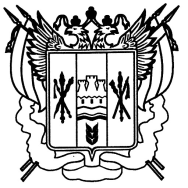                                                            РОССИЯ
             РОСТОВСКАЯ ОБЛАСТЬ ЕГОРЛЫКСКИЙ РАЙОН
АДМИНИСТРАЦИЯ ШАУМЯНОВСКОГО СЕЛЬСКОГО  ПОСЕЛЕНИЯ                                                   ПОСТАНОВЛЕНИЕ                                                                № 13 5 февраля 2020 года                                                          х. ШаумяновскийО внесении адресныхобъектов по результатаминвентаризации В соответствии с Федеральным законом от 06 октября 2003 года № 131-ФЗ «Об общих принципах организации местного самоуправления в Российской Федерации», Постановлением Правительства РФ от 19 ноября 2014 года   №1221 «Об утверждении Правил присвоения, изменения и аннулирования адресов» и разделом IV Правил Межведомственного информационного взаимодействия приведении государственного адресного реестра, утвержденных Постановлением Правительства от 22 мая 2015 г. №492, руководствуясь Уставом муниципального образования «Шаумяновское сельское поселение» в результате проведенной инвентаризации и в целях приведения адресного хозяйства в соответствие с действующим законодательством.п о с т а н о в л я ю :1. Внести раннее не внесенные участки в ФИАС в соответствии с таблицей:2. Организацию  исполнения постановления возложить на инспектора имущественных и земельных отношений. 3.  Контроль за выполнением постановления оставляю за собой.4. Постановление вступает в силу со дня его подписания. Глава АдминистрацииШаумяновского сельского поселения                                         Аванесян С.Л..                    АдресКадастровый номерРоссия,Ростовская область, Егорлыкский район, Шаумяновское сельское поселение, х.Шаумяновский, улица  Южная- , 10  61:10:0090101:300Россия,Ростовская область, Егорлыкский район, Шаумяновское сельское поселение, х. Шаумяновский, улица Южная-, 1261:10:0090101:301Россия,Ростовская область, Егорлыкский район, Шаумяновское сельское поселение, х. Шаумяновский, улица Южная - , 1461:10:0090101:302Россия,Ростовская область, Егорлыкский район, Шаумяновское сельское поселение, х. Шаумяновский, улица Южная - , 1661:10:0090101:303Россия,Ростовская область, Егорлыкский район, Шаумяновское сельское поселение, х. Шаумяновский, улица Южная - , 1861:10:0090101:304Россия,Ростовская область, Егорлыкский район, Шаумяновское сельское поселение, х. Шаумяновский, улица Южная - , 2061:10:0090101:305Россия,Ростовская область, Егорлыкский район, Шаумяновское сельское поселение, х. Шаумяновский, улица Южная - , 2261:10:0090101:306Россия,Ростовская область, Егорлыкский район, Шаумяновское сельское поселение, х. Шаумяновский, улица Южная - , 2461:10:0090101:307Россия,Ростовская область, Егорлыкский район, Шаумяновское сельское поселение, х. Шаумяновский, улица Южная - , 2661:10:0090101:308Россия,Ростовская область, Егорлыкский район, Шаумяновское сельское поселение, х. Шаумяновский, улица Южная - , 2861:10:0090101:309Россия,Ростовская область, Егорлыкский район, Шаумяновское сельское поселение, х. Шаумяновский, улица Южная - , 3061:10:0090101:310Россия,Ростовская область, Егорлыкский район, Шаумяновское сельское поселение, х. Шаумяновский, улица Южная - , 3261:10:0090101:311Россия,Ростовская область, Егорлыкский район, Шаумяновское сельское поселение, х. Шаумяновский, улица Южная - , 3461:10:0090101:312Россия,Ростовская область, Егорлыкский район, Шаумяновское сельское поселение, х. Шаумяновский, улица Южная - , 3661:10:0090101:313Россия,Ростовская область, Егорлыкский район, Шаумяновское сельское поселение, х. Шаумяновский, улица Южная - , 3861:10:0090101:314Россия,Ростовская область, Егорлыкский район, Шаумяновское сельское поселение, х. Шаумяновский, улица Южная - , 4061:10:0090101:315Россия,Ростовская область, Егорлыкский район, Шаумяновское сельское поселение, х. Шаумяновский, улица Южная - , 4261:10:0090101:316Россия,Ростовская область, Егорлыкский район, Шаумяновское сельское поселение, х. Шаумяновский, улица Южная - , 4461:10:0090101:317Россия,Ростовская область, Егорлыкский район, Шаумяновское сельское поселение, х. Шаумяновский, улица Южная - 4661:10:0090101:318Россия,Ростовская область, Егорлыкский район, Шаумяновское сельское поселение, х. Шаумяновский, улица Южная - , 4861:10:0090101:319Россия,Ростовская область, Егорлыкский район, Шаумяновское сельское поселение, х. Шаумяновский, улица Южная - , 5061:10:0090101:320Россия,Ростовская область, Егорлыкский район, Шаумяновское сельское поселение, х. Шаумяновский, улица Южная - , 5261:10:0090101:321Россия,Ростовская область, Егорлыкский район, Шаумяновское сельское поселение, х. Шаумяновский, улица Южная - , 5461:10:0090101:322Россия,Ростовская область, Егорлыкский район, Шаумяновское сельское поселение, х. Шаумяновский, улица Южная -  5661:10:0090101:323Россия,Ростовская область, Егорлыкский район, Шаумяновское сельское поселение, х. Шаумяновский, улица Южная - , 5861:10:0090101:324Россия,Ростовская область, Егорлыкский район, Шаумяновское сельское поселение, х. Шаумяновский, улица Южная - , 6061:10:0090101:325Россия,Ростовская область, Егорлыкский район, Шаумяновское сельское поселение, х. Шаумяновский, улица Южная - ,62 61:10:0090101:326Россия,Ростовская область, Егорлыкский район, Шаумяновское сельское поселение, х. Шаумяновский, улица Южная - ,6461:10:0090101:327Россия,Ростовская область, Егорлыкский район, Шаумяновское сельское поселение, х. Шаумяновский, улица Южная - ,66 61:10:0090101:328Россия,Ростовская область, Егорлыкский район, Шаумяновское сельское поселение, х. Шаумяновский, улица Южная - , 6861:10:0090101:329Россия,Ростовская область, Егорлыкский район, Шаумяновское сельское поселение, х. Шаумяновский, улица Южная - , 7061:10:0090101:330Россия,Ростовская область, Егорлыкский район, Шаумяновское сельское поселение, х. Шаумяновский, улица Южная - , 7261:10:0090101:331Россия,Ростовская область, Егорлыкский район, Шаумяновское сельское поселение, х. Шаумяновский, улица Южная - , 7461:10:0090101:332Россия,Ростовская область, Егорлыкский район, Шаумяновское сельское поселение, х. Шаумяновский, улица Южная - , 7661:10:0090101:333Россия,Ростовская область, Егорлыкский район, Шаумяновское сельское поселение, х. Шаумяновский, улица Южная - , 7861:10:0090101:334Россия,Ростовская область, Егорлыкский район, Шаумяновское сельское поселение, х. Шаумяновский, улица Южная - , 8061:10:0090101:335Россия,Ростовская область, Егорлыкский район, Шаумяновское сельское поселение, х. Шаумяновский, улица Южная - , 8261:10:0090101:364Россия,Ростовская область, Егорлыкский район, Шаумяновское сельское поселение, х. Шаумяновский, улица Южная - , 8661:10:0090101:337Россия,Ростовская область, Егорлыкский район, Шаумяновское сельское поселение, х. Шаумяновский, улица Южная - , 8861:10:0090101:827Россия,Ростовская область, Егорлыкский район, Шаумяновское сельское поселение, х. Шаумяновский, улица Южная - , 9061:10:0090101:339Россия,Ростовская область, Егорлыкский район, Шаумяновское сельское поселение, х. Шаумяновский, улица Южная - ,92 61:10:0090101:340Россия,Ростовская область, Егорлыкский район, Шаумяновское сельское поселение, х. Шаумяновский, улица Южная - ,9461:10:0090101:341Россия,Ростовская область, Егорлыкский район, Шаумяновское сельское поселение, х. Шаумяновский, улица Южная - ,96 61:10:0090101:342Россия,Ростовская область, Егорлыкский район, Шаумяновское сельское поселение, х. Шаумяновский, улица Южная - , 9861:10:0090101:592Россия,Ростовская область, Егорлыкский район, Шаумяновское сельское поселение, х. Шаумяновский, улица Южная - , 10861:10:0090101:588Россия,Ростовская область, Егорлыкский район, Шаумяновское сельское поселение, х. Шаумяновский, улица Южная - , 11061:10:0090101:587Россия,Ростовская область, Егорлыкский район, Шаумяновское сельское поселение, х. Шаумяновский, улица Южная - 11861:10:0090101:584Россия,Ростовская область, Егорлыкский район, Шаумяновское сельское поселение, х. Шаумяновский, улица Южная -,12261:10:0090101:582Россия,Ростовская область, Егорлыкский район, Шаумяновское сельское поселение, х. Шаумяновский, улица Южная -,12661:10:0090101:581Россия,Ростовская область, Егорлыкский район, Шаумяновское сельское поселение, х. Шаумяновский, улица Южная -,12861:10:0090101:580Россия,Ростовская область, Егорлыкский район, Шаумяновское сельское поселение, х. Шаумяновский, улица Южная -,13061:10:0090101:579Россия,Ростовская область, Егорлыкский район, Шаумяновское сельское поселение, х. Шаумяновский, улица Южная -,13261:10:0090101:578Россия,Ростовская область, Егорлыкский район, Шаумяновское сельское поселение, х. Шаумяновский, улица Южная -,13461:10:0090101:577Россия,Ростовская область, Егорлыкский район, Шаумяновское сельское поселение, х. Шаумяновский, улица Южная -,13661:10:0090101:576Россия,Ростовская область, Егорлыкский район, Шаумяновское сельское поселение, х. Шаумяновский, улица Южная -,138 61:10:0090101:575Россия,Ростовская область, Егорлыкский район, Шаумяновское сельское поселение, х. Шаумяновский, улица Южная -,14061:10:0090101:574Россия,Ростовская область, Егорлыкский район, Шаумяновское сельское поселение, х. Шаумяновский, улица Южная -,142 61:10:0090101:573Россия,Ростовская область, Егорлыкский район, Шаумяновское сельское поселение, х. Шаумяновский, улица Южная -,14661:10:0090101:592Россия,Ростовская область, Егорлыкский район, Шаумяновское сельское поселение, х. Шаумяновский, улица Южная -,15061:10:0090101:571Россия,Ростовская область, Егорлыкский район, Шаумяновское сельское поселение, х. Шаумяновский, улица Южная -,15261:10:0090101:570Россия,Ростовская область, Егорлыкский район, Шаумяновское сельское поселение, х. Шаумяновский, улица Южная -,15461:10:0090101:569Россия,Ростовская область, Егорлыкский район, Шаумяновское сельское поселение, х. Шаумяновский, улица Южная -,15661:10:0090101:568Россия,Ростовская область, Егорлыкский район, Шаумяновское сельское поселение, х. Шаумяновский, улица Южная -,15861:10:0090101:167Россия,Ростовская область, Егорлыкский район, Шаумяновское сельское поселение, х. Шаумяновский, улица Южная -,16061:10:0090101:566Россия,Ростовская область, Егорлыкский район, Шаумяновское сельское поселение, х. Шаумяновский, улица Южная -,16261:10:0090101:565Россия,Ростовская область, Егорлыкский район, Шаумяновское сельское поселение, х. Шаумяновский, улица Южная -,16461:10:0090101:564Россия,Ростовская область, Егорлыкский район, Шаумяновское сельское поселение, х. Шаумяновский, улица Южная -,16661:10:0090101:563Россия,Ростовская область, Егорлыкский район, Шаумяновское сельское поселение, х. Шаумяновский, улица Южная -,16861:10:0090101:562Россия,Ростовская область, Егорлыкский район, Шаумяновское сельское поселение, х. Шаумяновский, улица Южная -,170 61:10:0090101:561Россия,Ростовская область, Егорлыкский район, Шаумяновское сельское поселение, х. Шаумяновский, улица Южная -,17261:10:0090101:560Россия,Ростовская область, Егорлыкский район, Шаумяновское сельское поселение, х. Шаумяновский, улица Южная -,174 61:10:0090101:599Россия,Ростовская область, Егорлыкский район, Шаумяновское сельское поселение, х. Шаумяновский, улица Южная -,17661:10:0090101:558Россия,Ростовская область, Егорлыкский район, Шаумяновское сельское поселение, х. Шаумяновский, улица Южная -,17861:10:0090101:557Россия,Ростовская область, Егорлыкский район, Шаумяновское сельское поселение, х. Шаумяновский, улица Южная -,18061:10:0090101:555Россия,Ростовская область, Егорлыкский район, Шаумяновское сельское поселение, х. Шаумяновский, улица Южная -,18261:10:0090101:4243Россия,Ростовская область, Егорлыкский район, Шаумяновское сельское поселение, х. Шаумяновский, улица Южная -,18461:10:0090101:553Россия,Ростовская область, Егорлыкский район, Шаумяновское сельское поселение, х. Шаумяновский, улица Южная -,18661:10:0090101:4Россия,Ростовская область, Егорлыкский район, Шаумяновское сельское поселение, х. Шаумяновский, улица Южная -,18861:10:0090101:Россия,Ростовская область, Егорлыкский район, Шаумяновское сельское поселение, х. Шаумяновский, улица Южная -,19061:10:0090101:552Россия,Ростовская область, Егорлыкский район, Шаумяновское сельское поселение, х. Шаумяновский, улица Южная -,19261:10:0090101:551Россия,Ростовская область, Егорлыкский район, Шаумяновское сельское поселение, х. Шаумяновский, улица Южная -,19661:10:0090101:550Россия,Ростовская область, Егорлыкский район, Шаумяновское сельское поселение, х. Шаумяновский, улица Южная -,20061:10:0090101:594Россия,Ростовская область, Егорлыкский район, Шаумяновское сельское поселение, х. Шаумяновский, улица Южная -,20461:10:0090101:548Россия,Ростовская область, Егорлыкский район, Шаумяновское сельское поселение, х. Шаумяновский, улица Южная -,20661:10:0090101:547Россия,Ростовская область, Егорлыкский район, Шаумяновское сельское поселение, х. Шаумяновский, улица Южная -,20861:10:0090101:545Россия,Ростовская область, Егорлыкский район, Шаумяновское сельское поселение, х. Шаумяновский, улица Южная -,21061:10:0090101:544Россия,Ростовская область, Егорлыкский район, Шаумяновское сельское поселение, х. Шаумяновский, улица Южная -,21261:10:0090101:543Россия,Ростовская область, Егорлыкский район, Шаумяновское сельское поселение, х. Шаумяновский, улица Южная -,21661:10:0090101:542Россия,Ростовская область, Егорлыкский район, Шаумяновское сельское поселение, х. Шаумяновский, улица Южная -,22061:10:0090101:539Россия,Ростовская область, Егорлыкский район, Шаумяновское сельское поселение, х. Шаумяновский, улица Южная -,22261:10:0090101:538Россия,Ростовская область, Егорлыкский район, Шаумяновское сельское поселение, х. Шаумяновский, улица Южная -,22461:10:0090101:537Россия,Ростовская область, Егорлыкский район, Шаумяновское сельское поселение, х. Шаумяновский, улица Южная -,23061:10:0090101:536Россия,Ростовская область, Егорлыкский район, Шаумяновское сельское поселение, х. Шаумяновский, улица Южная -,23261:10:0090101:535Россия,Ростовская область, Егорлыкский район, Шаумяновское сельское поселение, х. Шаумяновский, улица Южная -,23461:10:0090101:534Россия,Ростовская область, Егорлыкский район, Шаумяновское сельское поселение, х. Шаумяновский, улица Южная -,23661:10:0090101:533Россия,Ростовская область, Егорлыкский район, Шаумяновское сельское поселение, х. Шаумяновский, улица Южная -,23861:10:0090101:532Россия,Ростовская область, Егорлыкский район, Шаумяновское сельское поселение, х. Шаумяновский, улица Южная -,24261:10:0090101:531Россия,Ростовская область, Егорлыкский район, Шаумяновское сельское поселение, х. Шаумяновский, улица Южная -,24461:10:0090101:535Россия,Ростовская область, Егорлыкский район, Шаумяновское сельское поселение, х. Шаумяновский, улица Южная -,24661:10:0090101:529Россия,Ростовская область, Егорлыкский район, Шаумяновское сельское поселение, х. Шаумяновский, улица Южная -,24861:10:0090101:528Россия,Ростовская область, Егорлыкский район, Шаумяновское сельское поселение, х. Шаумяновский, улица Южная -,25061:10:0090101:527Россия,Ростовская область, Егорлыкский район, Шаумяновское сельское поселение, х. Шаумяновский, улица Южная -,25261:10:0090101:524Россия,Ростовская область, Егорлыкский район, Шаумяновское сельское поселение, х. Шаумяновский, улица Южная -,25861:10:0090101:523Россия,Ростовская область, Егорлыкский район, Шаумяновское сельское поселение, х. Шаумяновский, улица Южная -,26061:10:0090101:522Россия,Ростовская область, Егорлыкский район, Шаумяновское сельское поселение, х. Шаумяновский, улица Южная -,26261:10:0090101:521Россия,Ростовская область, Егорлыкский район, Шаумяновское сельское поселение, х. Шаумяновский, улица Южная -,26461:10:0090101:546Россия,Ростовская область, Егорлыкский район, Шаумяновское сельское поселение, х. Шаумяновский, улица Южная -,61:10:0090101:Россия,Ростовская область, Егорлыкский район, Шаумяновское сельское поселение, х. Шаумяновский, улица Южная -,22961:10:0090101:510Россия,Ростовская область, Егорлыкский район, Шаумяновское сельское поселение, х. Шаумяновский, улица Южная -,1661:10:0090101:401Россия,Ростовская область, Егорлыкский район, Шаумяновское сельское поселение, х. Шаумяновский, улица Южная -,1861:10:0090101:400Россия,Ростовская область, Егорлыкский район, Шаумяновское сельское поселение, х. Шаумяновский, улица Южная -,2061:10:0090101:399Россия,Ростовская область, Егорлыкский район, Шаумяновское сельское поселение, х. Шаумяновский, улица Южная -,2261:10:0090101:13Россия,Ростовская область, Егорлыкский район, Шаумяновское сельское поселение, х. Шаумяновский, улица Южная -,2461:10:0090101:398Россия,Ростовская область, Егорлыкский район, Шаумяновское сельское поселение, х. Шаумяновский, улица Южная -,2661:10:0090101:397